PERSONAL DETAILS										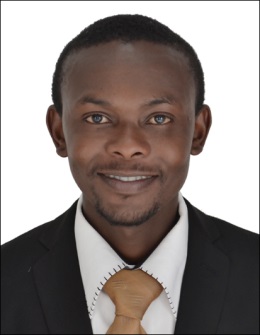 Name:  Oliver Nationality: KenyanGender: MaleMarital Status: MarriedEmail: oliver.170555@2freemail.com PROFILE:Dedicated and Versatile, result drivenwith over six years’ experience in performing customer service,sales and advertising duties. Proactive professional with experience in managing a full spectrum of sales and advertising, services and functions. Friendly and honest, adaptable and conscientious. Able to multi task, work well under pressure and willing to work hard and accomplish tight deadlines.Skills/Qualifications: Customer Service, Product Knowledge, Quality Focus, Problem Solving, Market Knowledge, Documentation Skills, Listening, Phone Skills, Resolving Conflict, Analysing Information , Multi-taskingWORK EXPERIENCESales Account ManagerJune 2012 to currentIdeas Unlimited KenyaDuties:				Managing a portfolio of accounts Dealing with all aspects of a campaign Using an existing network of industry contacts to generate new business Leading and training other members of the account team Managing the work of account executives Leading project management activity Ensuring necessary actions are undertaken by the account team Achieving sales targets Delivering sales presentations to high-level executives Attending client meetings Maintaining and expanding relationships with existing clients Manager			Sep 2009 to June 2012Prime Dry Cleaners- KenyaDuties:Provide staff with assistance in performing difficult or complicated duties. Hire, train, and evaluate personnel. Plan and prepare work schedules, and assign employees to specific duties. Attending company meetings to exchange product information and coordinate    work activities with other departments. Confer with company officials to develop methods and procedures to increase    sales, expand markets, and promote business.Customer Care and Sales Representative					Aug 2005 to Sep2009Beverage Services of Kenya(Coca Cola Company)		Waiyoho Wireless Systems (An Affiliate of Telkom Kenya)Safaricom Kenya LTDDuties:deal directly with customers either by telephone, electronically or face to face respond promptly to customer inquirieshandle and resolve customer complaintsobtain and evaluate all relevant information to handle product and service inquiries provide pricing and delivery informationperform customer verificationsset up new customer accountsprocess orders, forms, applications and requestsorganize workflow to meet customer timeframesdirect requests and unresolved issues to the designated resourcemanage customers' accountskeep records of customer interactions and transactionsrecord details of inquiries, comments and complaintsrecord details of actions takenprepare and distribute customer activity reportsmaintain customer databasesmanage administrationcommunicate and coordinate with internal departmentsfollow up on customer interactionsprovide feedback on the efficiency of the customer service processEDUCATION & TRAININGDiploma in Analytical Chemistryfrom Kenya Polytechnic University–Kenya 2005Certificate in Analytical Chemistryfrom Kenya Polytechnic University –Kenya 2002IT SKILLSWord processing: Microsoft Word Spreadsheets: Microsoft Excel Databases: Microsoft Access Multimedia Presentations: Microsoft PowerPointREFERENCES:Available upon request.